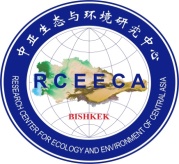 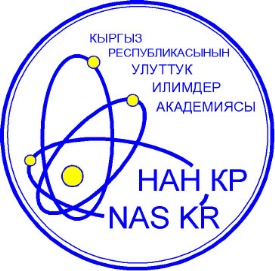 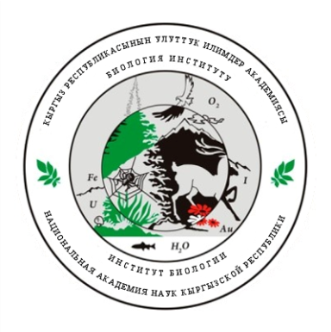 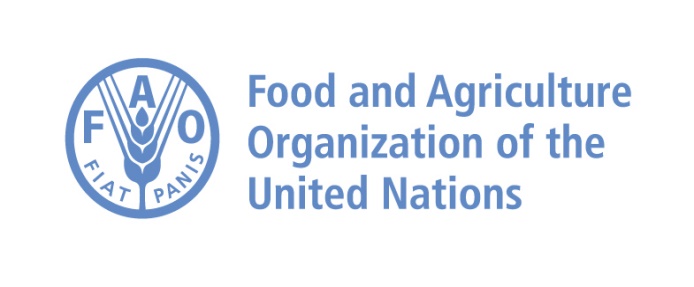 ПРОГРАММАМеждународной научно-практической конференции«СОХРАНЕНИЕ БИОРАЗНООБРАЗИЯ ГОРНЫХ ЭКОСИСТЕМ В УСЛОВИЯХ ИЗМЕНЕНИЯ КЛИМАТА»посвященной 80-летию Института биологии НАН КРДата: 14-16 сентября 2023 годаМесто проведения: “Парк Отель Бишкек” по адресу: ул. Орозбекова 87, г. Бишкек, КыргызстанРабочие языки: английский, кыргызский, русскийZoom cсылка для подключения:https://us02web.zoom.us/j/89973109843?pwd=UWE2REZ3RXRKZHVJbG9XcEZXKzlhZz09Идентификатор конференции: 899 7310 9843Код доступа: kFwq7DОрганизаторы: • Национальная Академия наук Кыргызской Республики• Институт биологии, Национальная Академия наук Кыргызской Республики• Продовольственная и сельскохозяйственная организация Объединенных Наций• Научно-исследовательский центр экологии и окружающей среды Центральной Азии (г. Бишкек)14 СЕНТЯБРЯ, Четверг15 СЕНТЯБРЯ, пятница16 СЕНТЯБРЯ, СУББОТАВстреча участников в аэропорту «Манас»Сопровождение участников Международной научно-практической конференции «СОХРАНЕНИЕ БИОРАЗНООБРАЗИЯ ГОРНЫХ ЭКОСИСТЕМ В УСЛОВИЯХ ИЗМЕНЕНИЯ КЛИМАТА»Посещение: исторического музея, зоологического музеяКонференция в “ Парк Отель Бишкек ” г. Бишкек, КыргызстанКонференция в “ Парк Отель Бишкек ” г. Бишкек, Кыргызстан08:30Регистрация участников09:00Приветственные обращения:Директор института Биологии НАН КР- Карабекова Джамиля УсенгазиевнаПрезидент Национальной академии наук Кыргызской Республики - Абдрахматов Канатбек ЕрмековичПоздравление от гостей, участников конференцииПленарное заседаниеРеспублики09:30Вознячук Ирина Петровна - Институт экспериментальной ботаники имени В.Ф. Купревича НАН Беларуси, Минск, Республика Беларусь - ПРАКТИКА СОХРАНЕНИЯ РЕДКИХ И НАХОДЯЩИХСЯ ПОД УГРОЗОЙ УНИЧТОЖЕНИЯ ВИДОВ РАСТЕНИЙ В УСЛОВИЯХ ЕСТЕСТВЕННОГО ПРОИЗРАСТАНИЯ (IN SITU) НА ТЕРРИТОРИИ РЕСПУБЛИКИ БЕЛАРУСЬ09:45Т.Н. Дуйсебаева, Д.В. Малахов - Институт зоологии Республики Казахстан - СКОТОВОДСТВО КАК ГЛАВНАЯ УГРОЗА СТАБИЛЬНОСТИ ПОПУЛЯЦИЙ RANODON SIBIRICUS (AMPHIBIA, HYNOBIIDAE) В ЦЕНТРАЛЬНОЙ ЧАСТИ АРЕАЛА ВИДА (КАЗАХСТАН)10:00Э.Б. Шакарбоев Эркинжон Бердикулович - Институт зоологии Академии наук Республики Узбекистан, г. Ташкент - ТРЕМАТОДОФАУНА ПОЗВОНОЧНЫХ УЗБЕКИСТАНА10:1510:30Групповое фото в конференц-зале10:4011:10Кофе-брейкСекция А. Биоразнообразие и биобезопасностьМодератор: академик Токторалиев Биймирза Айтиевич11:10Вознячук Николай Леонидович - Институт экспериментальной ботаники имени В.Ф. Купревича НАН Беларуси, Минск, Республика Беларусь - СОЗДАНИЕ СПЕЦИАЛИЗИРОВАННОЙ ГЕОИНФОРМАЦИОННОЙ СИСТЕМЫ ИСТОРИКО-КУЛЬТУРНОГО КОМПЛЕКСА УСАДЬБЫ ХРЕПТОВИЧЕЙ В АГРОГОРОДКЕ ЩОРСЫ ДЛЯ МОНИТОРИНГА СОСТОЯНИЯ ОБЪЕКТОВ РАСТИТЕЛЬНОГО МИРА».11:20Ɵмүргазиева Чолпон Монолдоровна – к.б.н., доцент, заведующая лабораторией Экологической микробиологии, Институт биологии НАН КР, Бишкек, Кыргызстан - ОЦЕНКА ВЛИЯНИЯ АВТОМОБИЛЬНЫХ ВЫБРОСОВ НА МИКРОФЛОРУ ПОЧВ Г. БИШКЕК11:30Чика Дзэммото - Исследовательский Центр Дикой Природы, Киотский Университет, Киото, Япония - Исследование поведенческих черт собак и их генетических основ 11:40Н.К. Уметалиева Нускайым Кимсамбаева - научный сотрудник, НПИЛим П.А. Гана Института биологии НАН КР - РОЛЬ ШАРЛАХОВОГО ДУБА (QUERCUS COCCINEA MUNCHH.) В ОЗЕЛЕНЕНИИ Г. БИШКЕК11:50Н.А. Аубакир1 , Ү.Ж. Кармышова2- 1РГП Научно-исследовательский институт проблем биологической безопасности, МЗ РК, 2Кыргызский государственный университет им.И.Арабаева, Кыргызстан - ПОЛУЧЕНИЕ КЛОНА «NEETHLING-RIBSP/С7»  АТТЕНУИРОВАННОГО ВИРУСА НОДУЛЯРНОГО ДЕРМАТИТА 12:00С.К. Асанов, Абдилабек уулу Элдияр - Научно-производственный центр исследования лесов им. П. А. Гана Институт биологи НАН КР, Бишкек, Кыргызстан - ОТБОР ЛЕСОСЕМЕННЫХ УЧАСТКОВ АК-ТАЛИНСКОГО ЛЕСХОЗА НАРЫНСКОЙ ОБЛАСТИ12:10Синдирева А.В. - Тюменский государственный университет, Тюмень, Россия -ВЛИЯНИЕ СЕЛЕНА НА МОРФОФУНКЦИОНАЛЬНЫЕ ИЗМЕНЕНИЯ И ХИМИЧЕСКИЙ СОСТАВ ПЕЧЕНИ КРЫС ЛИНИИ WISTAR12:2014:00Обед14:00О.В. Пахомеев - Кыргызский научно-исследовательский институт земледелияпри МСХ КР, Бишкек, Кыргызстан - АГРОБИОЛОГИЧЕСКИЕ ПРИНЦИПЫ РАЗМЕЩЕНИЯ ЗЕРНОВЫХ КУЛЬТУР В РАЗЛИЧНЫХ АГРОЭКОЛОГИЧЕСКИХ ЗОНАХ КЫРГЫЗСКОЙ РЕСПУБЛИКИ14:10А.К. Хусанов - Андижанский государственный университет, Андижан, Узбекистан - ВЗАИМООТНОШЕНИЯ «МУРАВЬИ-ТЛИ» НА КОРМОВЫХ РАСТЕНИЯХ14:20А.М. Найто-Лидербах - Исследовательский Центр Дикой Природы, Киотский Университет, Киото, Японния - СОВРЕМЕННАЯ СИТУАЦИЯ С ГЕНЕТИЧЕСКИМИ И ГЕНОМНЫМИ ИССЛЕДОВАНИЯМИ ХИЩНЫХ ПТИЦ В АЗИИ14:30Л.И.Иванченко - Научно-производственный центр исследования лесов им. П. А. Гана Института биологии НАН КР, Бишкек - ВОЗОБНОВЛЕНИЕ ЕЛИ ШРЕНКА В РАЗНОВОЗРАСТНОМ ЛЕСУ ПРИИССЫККУЛЬЯ14:40А.И. Казиева, К.Б. Чекиров ² - Кыргызско-Турецкий университет “Манас”, Бишкек, Кыргызстан - ИCCЛЕДОВАНИЕ ВЛИЯНИЯ ИМАЗЕТАПИРА НА ЦИТОГЕНЕТИЧЕСКИЕ ПАРАМЕТРЫ VICIA FABA14:50С.Ф. Тютиков, В.В. Ермаков, В.Н. Данилова - ФГБУН Институт геохимии и аналитической химии им. В.И. Вернадского РАН, Москва - ТЕХНОГЕННАЯ СОСТАВЛЯЮЩАЯ ЗАГРЯЗНЕНИЯ Mo И W В УСЛОВИЯХ ГОРНЫХ ЭКОСИСТЕМ14:5015:20Кофе-брейк15:20С.Н. Мосолова1, К.Д. Бавланкулова1, К. У. Касейинов2 - Институт биологии НАН КР, Кыргызстан, Министерство природных ресурсов, экологии и технического надзора Кыргызской Республики2 - ГРИБЫ ОТДЕЛА BASIDIOMYCOTA ФЕРГАНСКОГО ХРЕБТА15:30А.Насибуллина1, М. ван дер Маатен-Тойниссен2, Э. ван дер Маатен2, С. Вагнер1 -1 Институт лесоводства и защиты леса, Дрезденский Tехнический Университет, 2 Кафедра лесоразведения и производства древесной биомассы, Дрезденский Технический Университет, ул. Пиннер 8, 01737 Тарандт, ГерманияМОНИТОРИНГ ГРИБКОВЫХ ПОРАЖЕНИЙ ОСИНЫ МЕТОДОМ АНАЛИЗА ДРЕВЕСНЫХ КЕРНОВ 15:40Н.М. Чынгожоев1, А.С. Абылгазиева2, Э. у. Абдилабек2, Н. у. Арстанбек3 - Ак-Суйская лесная опытная станция им. В.П. Фатунова , Научно-производственного центра исследования лесов им. П.А. Гана - ВЛИЯНИЕ РЕКРЕАЦИОННЫХ НАГРУЗОК НА ОСНОВНЫЕ КОМПОНЕНТЫ ДРЕВЕСНЫХ НАСАЖДЕНИЙ НА ТЕРРИТОРИЙ ГНПП «БЕШ-ТАШ» В ПРЕОБЛАДАЮЩИХ ТИПАХ ЛЕСА15:50Н. К. Турдуматова1, А. М. Мусаев2,  М. Р. Ганыбаева1,  У. А. Невераев1 -1Институт биологии  НАН КР, Бишкек, Кыргызстан 2Лесная служба при Министерстве сельского хозяйства Кыргызской Республики - СОСТОЯНИЕ СОХРАННОСТИ И УГРОЗЫ ВИДАМ РОДА ALLIUM L. (ЛУК) В ПАМИР-АЛАЙСКОМ РЕГИОНЕ КЫРГЫЗСТАНА16:00С.А. Исакова, Г.Ш. Дыйканбаева, А.Н. Остащенко - Институт биологии НАН КР, Бишкек, Кыргызстан - РАЗНЫЕ КЛАССЫ ГЕЛЬМИНТОВ ГРЫЗУНОВ (RODENTIA) ИЗ ИССЫК - КУЛЬСКОЙ КОТЛОВИНЫ16:10Федорова Светлана Жановна - Институт биологии НАН КР, г. Бишкек, Кыргызстан - О ПАРАЗИТО-ХОЗЯИННЫХ СВЯЗЯХ МЕЛКИХ МЛЕКОПИТАЮЩИХ И КРОВОСОСУЩИХ ЧЛЕНИСТОНОГИХ В ЧУЙСКОЙ ДОЛИНЕ16:20Кылжырова Б.Т.- Институт биологии НАН КР, Бишкек, Кыргызстан -ПАРАЗИТЫ РЫБ ГОРНОЙ ЗОНЫ Р.ЧУ16:3017:00Дискуссии по докладам, подведение итогов конференции - Резолюция19:00Торжественный прием Ресторан «ВАВИЛОН»Секция В. ЭкологияМодератор: Дженбаев Бекмамат Мурзакматович11:10Б.М. Дженбаев1, Б.К. Калдыбаев,2 З.А.Джаманбаева1, Б.Т. Жолболдиев1, У.Ж Кармышева1 - 1Институт биологии Национальной академии наук, Бишкек, Кыргызстан, 2Иссык-Кульский государственный университет, Каракол, Кыргызстан - БИОГЕОХИМИЯ ГОРНЫХ ЭКОСИСТЕМ КЫРГЫЗСТАНА 11:20П.С. Ван, О.В. Куберская - ФГБУ «Заповедное Приамурье», г. Комсомольск-на-Амуре, Россия ВЛИЯНИЕ ГИДРОТЕРМИЧЕСКИХ УСЛОВИЙ ПОЧВЫ НА НАСЕЛЕНИЕ ЖУЖЕЛИЦ (COLEOPTERA, CARABIDAE) ЗАКАЗНИКА «УДЫЛЬ» (РОССИЯ, ХАБАРОВСКИЙ КРАЙ)11:30А.А. Иващенко1, А.Д. Төленова2*,  А.К. Апушев3, Е.С. Чаликова1 -1 Институт зоологии КН МОН РК, Алматы, Казахстан, 2*Казахский национальный университет им. аль-Фараби, г. Алматы, Казахстан, 3Международный Казахско-Турецкий университет им. Х.А. Яссави, Туркестан, Казахстан - РОЛЬ ОСОБО ОХРАНЯЕМЫХ ПРИРОДНЫХ ТЕРРИТОРИЙ В СОХРАНЕНИИ ГЕНОФОНДА ДИКОРАСТУЩИХ ТЮЛЬПАНОВ ЮЖНОГО КАЗАХСТАНА11:40Грищенкова Наталья Дмитриевна - Институт экспериментальной ботаники имени В.Ф. Купревича НАН Беларуси, Минск, Республика Беларусь - МОНИТОРИНГ РАСТИТЕЛЬНОГО МИРА В РЕСПУБЛИКЕ БЕЛАРУСЬ КАК ИНСТРУМЕНТ ИНФОРМАЦИОННОГО ОБЕСПЕЧЕНИЯ ПРИНЯТИЯ РЕШЕНИЙ В ОБЛАСТИ СОХРАНЕНИЯ БИОРАЗНООБРАЗИЯ И ИСПОЛЬЗОВАНИЯ ПРИРОДНЫХ РЕСУРСОВ11:50У.А.Атабеков1, А.Т.Сарымсакова1, З.Кудайберди к.1, А.А.Алымкулова 2 -Ош мамлекеттик университети, Ош, Кыргызстан1, Институт биологии НАН КР, Бишкек, Кыргызстан 2 - ТҮштҮк кыргызстандагы Чычкан сымал кемирүүчүлөрдүн зоогеоргафиялык мүнөздөмөсү12:00А.А. Абдыхалилова - Биология институту УИА КР, Бишкек, Кыргызстан - МЕТОДЫ СОВЕРШЕНСТВОВАНИЯ САМОСТОЯТЕЛЬНОЙ РАБОТЫ СТУДЕНТОВ ПРИ ИЗУЧЕНИИ НАСЕКОМЫХ12:10А. Ф. Исламгулова, Л. А. Димеева, К. Усен, В. Н. Пермитина, Р. Т. Искаков - РГП на ПХВ "Институт ботаники и фитоинтродукции", г. Алматы, Республика Казахстан - КАРТИРОВАНИЕ ЭКОСИСТЕМ И ОЦЕНКА МНОГОЛЕТНЕЙ ДИНАМИКИ КЛИМАТИЧЕСКИХ УСЛОВИЙ СЕВЕРНОГО МАКРОСКЛОНА КУНГЕЙ АЛАТАУ12:20А.С Кулиев1, Б.Т Акматакунова1, Н.К Уметалиева1, С.К Асанов1, Э.А Нуркасымова1, Р.А Токталиев2, Н.А Курманкожоев2, У.Н. Исмаилов2 - 1-Научно-производственный центр исследования лесов им. П. А. Гана Института биологии НАН КР, Бишкек , 2-Государственный природный парк  “Салкын-Тор” Нарынской области, Кыргызской Республики - ОПЫТ ВЫРАЩИВАНИЯ РЕДКИХ ВИДОВ РАСТЕНИЙ В ГОСУДАРСТВЕННОМ ПРИРОДНОМ ПАРКЕ (ГПП) “САЛКЫН-ТОР” НАРЫНСКОЙ ОБЛАСТИ КЫРГЫЗСТАНА12:3014:00Обед14:00Курбаниязова Г. Т. , Тургинов О. Т. - Институт ботаники Академии наук Республики Узбекистан - ЭНДЕМИЧНЫЕ ВИДЫ РОДА GAGEA SALISB. (LILIACEAE)  ВО ФЛОРЕ УЗБЕКИСТАНА14:10А.С. Кулбаев1, Б.М. Дженбаев2, К.Ы. Стамалиев3, А.М. Абдыкааров3 -1Кыргызско-Узбекский университет им. Б.Сыдыкова, Ош, Кыргызстан, 2Институт биологии Национальной академии наук, Бишкек, Кыргызстан, 3Ошский государственный университет, Ош, Кыргызстан, к.б.н., доцент, -Авифауна государственного природного парка Саркент 14:20А. А. Маматризохонов - Хорогский государственный университет им.М.Назаршоева, г. Хорог, Таджикистан - ОСНОВНЫЕ  ЧЕРТЫ  РАСТИТЕЛЬНОСТИ ЗАПАДНОГО ПАМИРА                                14:30А. Н. Остащенко - Институт биологии НАН КР,Бишкек, Кыргызстан - ПРОБЛЕМЫ СОХРАНЕНИЯ ВОДНО-БОЛОТНЫХ УГОДИЙ КЫРГЫЗСТАНА14:40Д.Цэндсурэн, Б.Удвал - Институт Географии и Геоэкологии АН Монголии, Улан-Батор, Монголия - СОСТОЯНИЕ ЛЕСА ЗЕЛЕНОЙ ЗОНЫ Г.УЛАН-БАТОР ПОСЛЕ ПОЖАРА14:5015:20Кофе-брейк15:20И.П. Вознячук, Н.Д. Грищенкова, Н.Л. Вознячук - Институт экспериментальной ботаники имени В.Ф. Купревича НАН Беларуси, Минск, Республика Беларусь - ПРАКТИКА СОХРАНЕНИЯ РЕДКИХ И НАХОДЯЩИХСЯ ПОД УГРОЗОЙ УНИЧТОЖЕНИЯ ВИДОВ РАСТЕНИЙ В УСЛОВИЯХ ЕСТЕСТВЕННОГО ПРОИЗРАСТАНИЯ (IN SITU) НА ТЕРРИТОРИИ РЕСПУБЛИКИ БЕЛАРУСЬ 15:30Ж.М. Челпакова - Институт биологии НАН КР, Бишкек, Кыргызстан - ФАУНА ЦИКАДОВЫХ (AUCHENORRYNCHA) БОЛОТНО-ОКОЛОВОДНЫХ- СТАЦИЙ СЕВЕРО-ВОСТОЧНОГО КЫРГЫЗСТАНА15:40А.А. Курмантаева1, Т.К.Касымханова2 -1Институт ботаники и фитоинтдродукции, Алматы, Казахстан , 2Жонгар-Алатауский государственный национального природный парк, Саркан, Казахстан - РЕДКИЕ ВИДЫ РАСТЕНИЙ ЖОНГАР-АЛАТАУСКОГО ГОСУДАРСТВЕННОГО НАЦИОНАЛЬНОГО ПРИРОДНОГО ПАРКА 15:50А. К. Рысбаева - Научно-производственный центр исследования лесов им. П.А. Гана Института биологии НАН КР - ПРОБЛЕМЫ И ПЕРСПЕКТИВЫ РАЗВИТИЯ ФИНАНСОВ ЛЕСНОГО ХОЗЯЙСТВА КЫРГЫЗСКОЙ РЕСПУБЛИКИ16:00Б. К. Калдыбаев, Г.Б Кадырова, Б.М Арзыматов, Б.М Дженбаев 2, Б.Т Жолболдиев - Иссык-Кульский государственный университет, Каракол, Кыргызстан, Институт биологии Национальной академии наук, Бишкек, Кыргызстан (онлайн) - Радиоэкологическая оценка Каджи-сайской урановой природно-техногенной провинции16:10Краткое сообщение - проф. Л. Гиссен, проф. А.Бемманн, др. М.Ражапбаев, др.А.Моосманн - Разработка международной научной платформы для обмена информацией об актуальных и перспективных направлениях научных исследований в сфере лесного хозяйства и лесной политики NEW Forest - East-West-Network in Forest Sciences16:20Краткое сообщение - Б. Бакирова, Н. Алдаяров - Биология бөлүмү, табигый илимдер факультети Кыргыз-Түрк «Манас» университети, Бишкек, 720042, Кыргыз Республикасы - КЫР ЧЕКЕ МОМОЛОЙДУН (Microtus gregalis Pall.) ИЧЕГИСИНИН МИКРОСКОПТУК ӨЗГӨЧӨЛҮКТӨРҮ16:30Краткое сообщение - Жамалова Дилафруз Неъматилла кизи1, Мустафина Феруза Усмановна2 -Институт ботаники Академии наук Республики Узбекистан, г. Ташкент1 - ОСОБЕННОСТИ  КАЛЛУСОГЕНЕЗА В FERULA TADSHIKORUM 16:4017:00Дискуссии по докладам, подведение итогов конференции- Резолюция19: 00Торжественный прием Ресторан «ВАВИЛОН»09:00Посещение Государственного природного парка  «Ала-Арча».09:30Посещение зоологического музея  ГПП «Ала-Арча»10:00Экскурсия:Водопад «Рацек»;Озеро «Адыгене»;По ущелью Ала-Арча16:00Обед 17:30Выезд в г. Бишкек